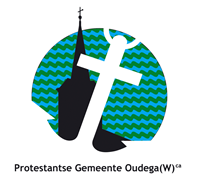 Ouderling (vacature S.de Jong-Hoekstra, niet herkiesbaar)…………………..….……………………..Diaken (vacature G. Schakel, herkiesbaar) …………………………………………………………….Ouderling-Kerkrentmeester (vacature M. Attema-Verhoef, niet herkiesbaar) …..….………………………………………………………………………………………………….U kunt de stembriefjes op zondag 23 februari en 3 maart 2014 achter in de kerk inleveren, of bij één van de ambtsdragers t/m 3 maart 2014.Handtekening: …………………………………………………………………………….............................-----------------------------------------------------------------------------------------------------------------------------------------------------------Ouderling (vacature S.de Jong-Hoekstra, niet herkiesbaar)…………………..….……………………..Diaken (vacature G. Schakel, herkiesbaar) …………………………………………………………….Ouderling-Kerkrentmeester (vacature M. Attema-Verhoef, niet herkiesbaar) …..….…………………………………………………………………………………………………..U kunt de stembriefjes op zondag 23 februari en 3 maart 2014 achter in de kerk inleveren, of bij één van de ambtsdragers t/m 3 maart 2014.Handtekening: …………………………………………………………………………….............................